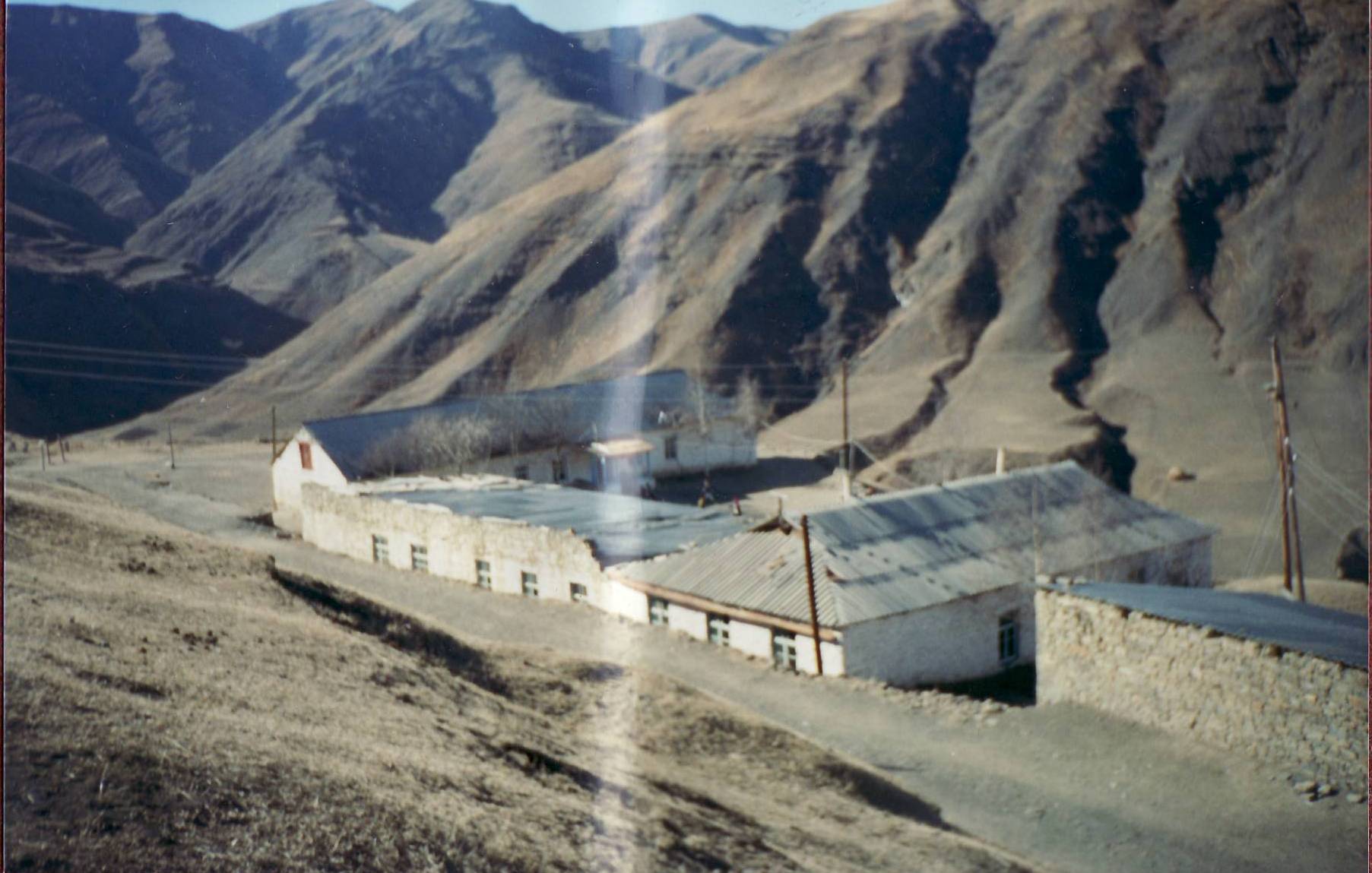 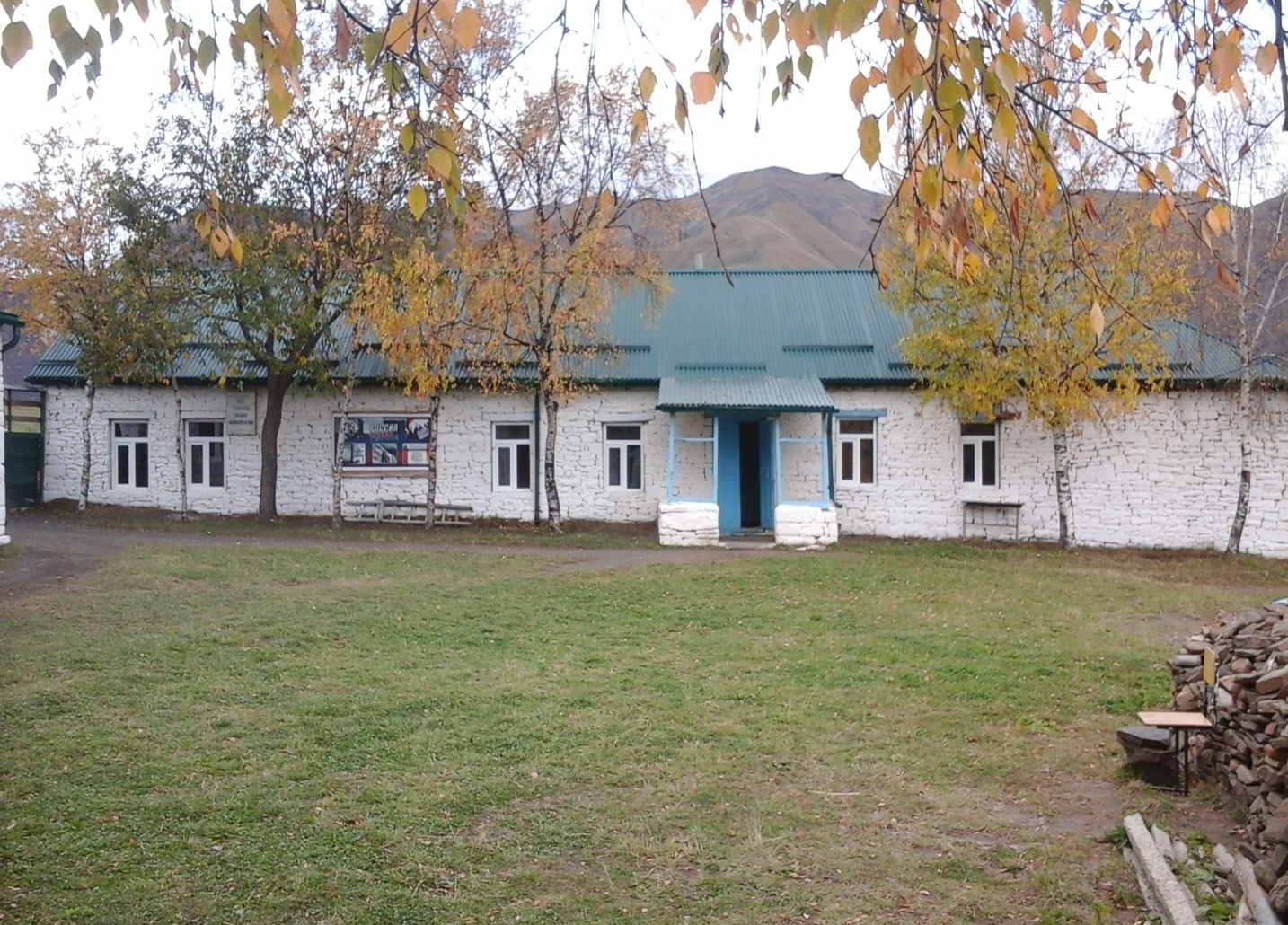 ООيبببلفلبلاللاياياياياياياياياتاتاا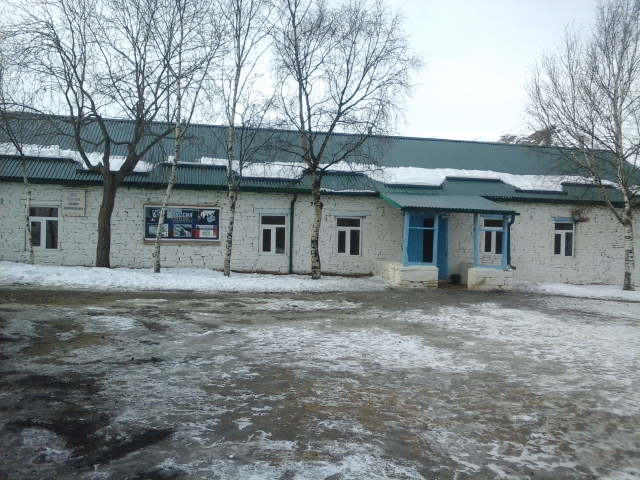 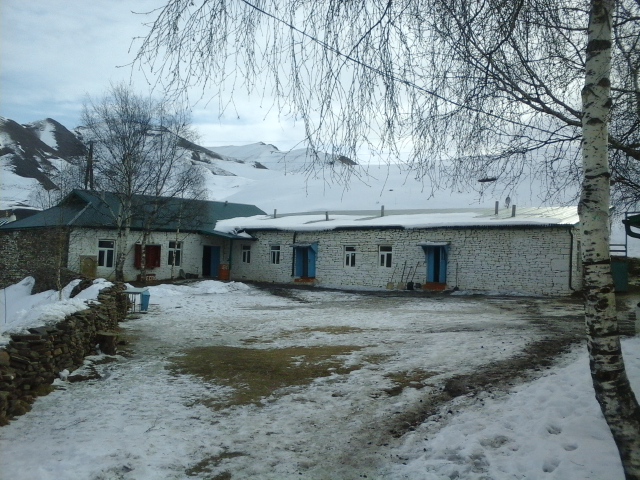    В 1950 году Худигская начальная школа находилась в доме Шарафудина. В 1951 году построили первое здание начальной школы. Сейчас этой школы нет, там построили частный дом. В 1967 году построили сначала пятилетнюю, а затем восьмилетнюю  школу. А с 1982 года  среднюю школу.    Первым директором Худигской начальной школы работал Раджабов Али с 1952 по 1953 год. С 1953 года директором школы  Халид (с.Дуруштул). Потом работали Насурлаев Н. (Бедюк), Шихрагимов (лезгин), Алавудинов Гасан (Арсуг), Курбанмагомедов Магомед. С 1974 по 1977  год  директором школы был Гамидов Магомедшафи Гаджирамазанович, 1977-1978 год – Раджабов Раджаб Алиевич.С 1978 года по 2010 директором Худигской средней школы  был Загиров Рашид Сулейманович. С 2010года и поныне директором  является Маллаев А-Манаф Магомедович.С1сентября 1960г. по 1962 год в начальной школе работали учителя:Курбанмагомедов М.Гамидов М С 1962 г. по 1967 год в начальной школе работали учителя:Загиров Р.С.Загирова  А.А. Талаев Г.Османов Ш.Рамазанов Г.Рамазанова  Г.С 1974-75 уч. года по 1989 год работали филологи-лезгины:Пулатов Даниял ДанияловичНизами КеримхановичАбдурахман АбдурахмановМагомедова Ания РамазановнаС 1980-81уч.года :Маллаев Мала ШабановичРамазанов Зулькаид СафаралиевичВ разные учебные года в школе работали приезжие учителя –агульцы:Из Тпига:Жерият МазаевнаГава АбдулкадыровнаМагрибан АбдулаевнаМаида АликулиевнаГачай РамазановнаИз Буркихана:Кевсар ШабановнаАйша ПашаеваМевлудин ПашаевЗарифат РамазановнаРамазан КаявичРамазан БазукаевичГасан АбдулаевичСалават РамазановичДинара ШабановнаАбукевсар ГасановнаИз Фите:Рамазан ШабановичРамазан СелимхановичИз Яркуга:Абдурахман Магомед-КасумовичИз Арсуга:Гасан АлавдиновичАбукар АлиевичИз Бедюка:М-Шакир А- НетифовичСельминат ПашаевнаС 1990-91 уч. года все учителя местные.